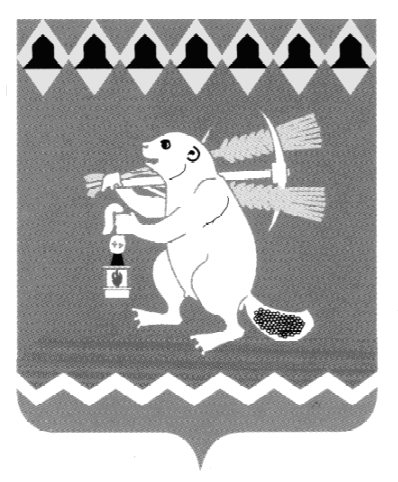 Администрация Артемовского городского округа ПОСТАНОВЛЕНИЕот 06.08.2020                                                                                           № 755-ПАО внесении изменения в постановление Администрации Артемовского городского округа от 29.05.2020 № 564-ПА  «О признании многоквартирного дома аварийным и подлежащим сносу»Принимая во внимание представление Артемовской городской прокуратуры об устранении нарушений федерального законодательства от 25.05.2020 № 01-13-2020, в соответствии со статьей 32 Жилищного Кодекса Российской Федерации, Положением о признании помещения жилым помещением, жилого помещения непригодным для проживания, многоквартирного дома аварийным и подлежащим сносу или реконструкции, садового дома жилым домом и жилого дома садовым домом, утвержденным Постановлением Правительства Российской Федерации от 28.01.2006 № 47, руководствуясь статьями 30, 31 Устава Артемовского городского округа,ПОСТАНОВЛЯЮ:1. Внести в постановление Администрации Артемовского городского округа от 29.05.2020 № 564-ПА «О признании многоквартирного дома аварийным и подлежащим сносу» следующее изменение:1.1.  пункт 2 изложить в следующей редакции:«2. Управлению по городскому хозяйству и жилью Администрации Артемовского городского округа (Миронов А.И.):2.1. направить собственникам помещений в многоквартирном доме, указанном в пункте 1 настоящего постановления, уведомления о необходимости проведения до 01.10.2020 работ по сносу многоквартирного дома в соответствии с частью 10 статьи 32 Жилищного кодекса Российской Федерации. Срок - в течение 14 календарных дней со дня издания настоящего постановления.2.2. организовать работу по:1) расторжению         договоров   социального   найма   с     гражданами, занимающими муниципальные жилые  помещения в многоквартирном доме, указанном в пункте 1 настоящего постановления. Срок - до 01.10.2020;2) предоставлению гражданам, выселяемых из муниципальных жилых помещений, занимаемыми ими на условиях социального найма в многоквартирном доме, указанном в пункте 1 настоящего постановления, других жилых помещений по договору социального найма в соответствии со статьями 86, 89 Жилищного кодекса Российской Федерации. Срок - до 01.10.2020;3) переселению граждан из многоквартирного дома, указанного в пункте 1 настоящего постановления. Срок - до 01.10.2020.».2. Постановление опубликовать в газете «Артемовский рабочий», разместить на Официальном портале правовой информации Артемовского городского округа в информационно-телекоммуникационной сети «Интернет» (www.артемовский-право.рф) и на официальном сайте Артемовского городского округа в информационно-телекоммуникационной сети «Интернет».3. Контроль за исполнением постановления возложить на заместителя главы Администрации Артемовского городского округа - начальника Управления по городскому хозяйству и жилью Администрации Артемовского городского округа Миронова А.И.Глава Артемовского городского округа                                    А.В. Самочернов